ذ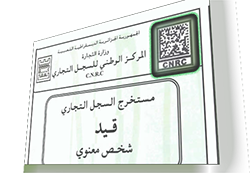 